                                        Моя семья       Меня зовут Аксютов Дмитрий, я ученик 8 класса, я  хочу рассказать о своей семье.      Моя семья состоит из четырёх  человек- это мама, папа,сестра и я. Моя мама работает в Центре «Тёплый дом» специалистом по социальной работе, она воспитывает и заботится о детях, у которых нет семьи. Папа работает  на мебельной фабрике.Младшая сестра в этом году пошла в первый класс, я очень рад ,что она учится в школе, где учусь и я. Я как старший брат буду ей помогать во всем,потому что мы одна семья и я её очень люблю.    Ещё у нас есть бабушка и дедушка,которых мы очень любим и уважаем.Они всегда заботятся о нас, когда родители на работе.     Всей семьёй мы любим ездить отдыхать  на море. В этом году мы отдыхали в городе Зеленоградске. Днём мы купались, загорали, с  сестрой собирали  красивые камни и ракушки, а по вечерам ходили гулять к морю.Очень нравилось нам заниматься на тренажёрах, гулять вдоль берега,  смотреть на закат солнца и дышать морским воздухом. С нетерпением жду следующего лета,чтобы опять поехать всей семьёй на отдых. Я очень люблю свою семью, и знаю ,что она меня поддержит в тудную минуту.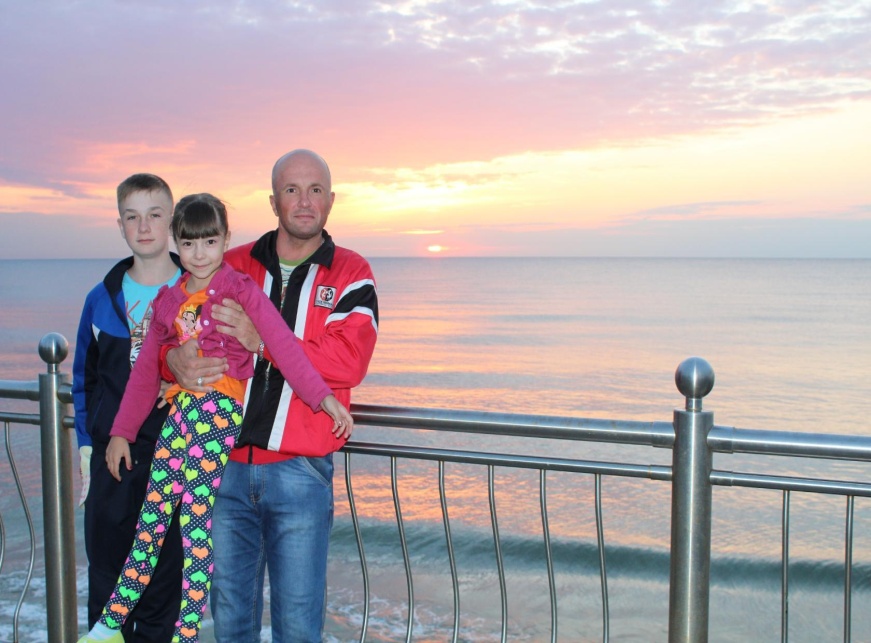 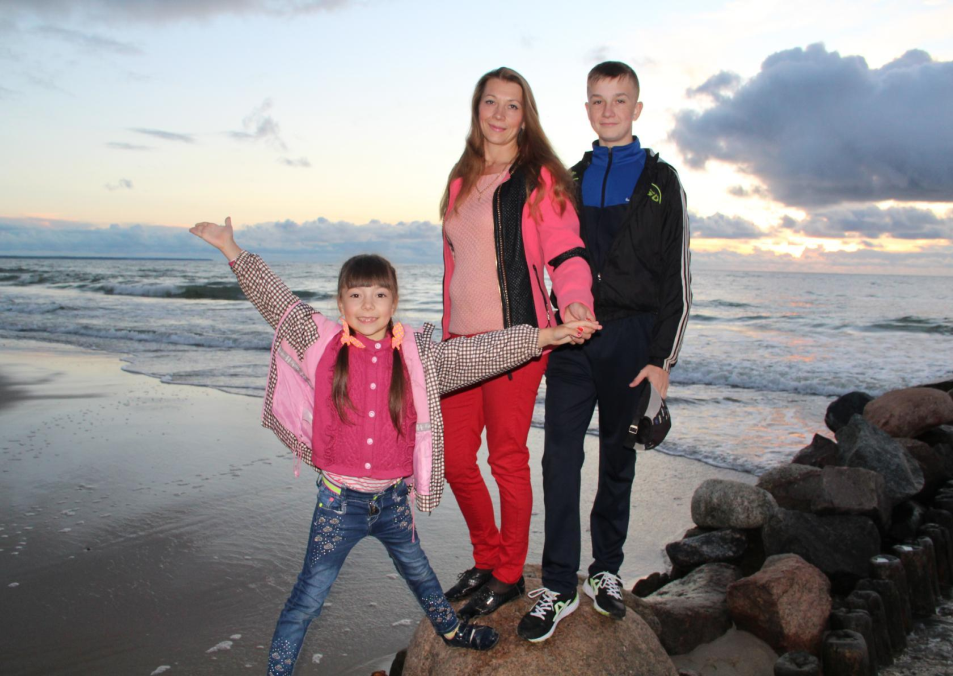 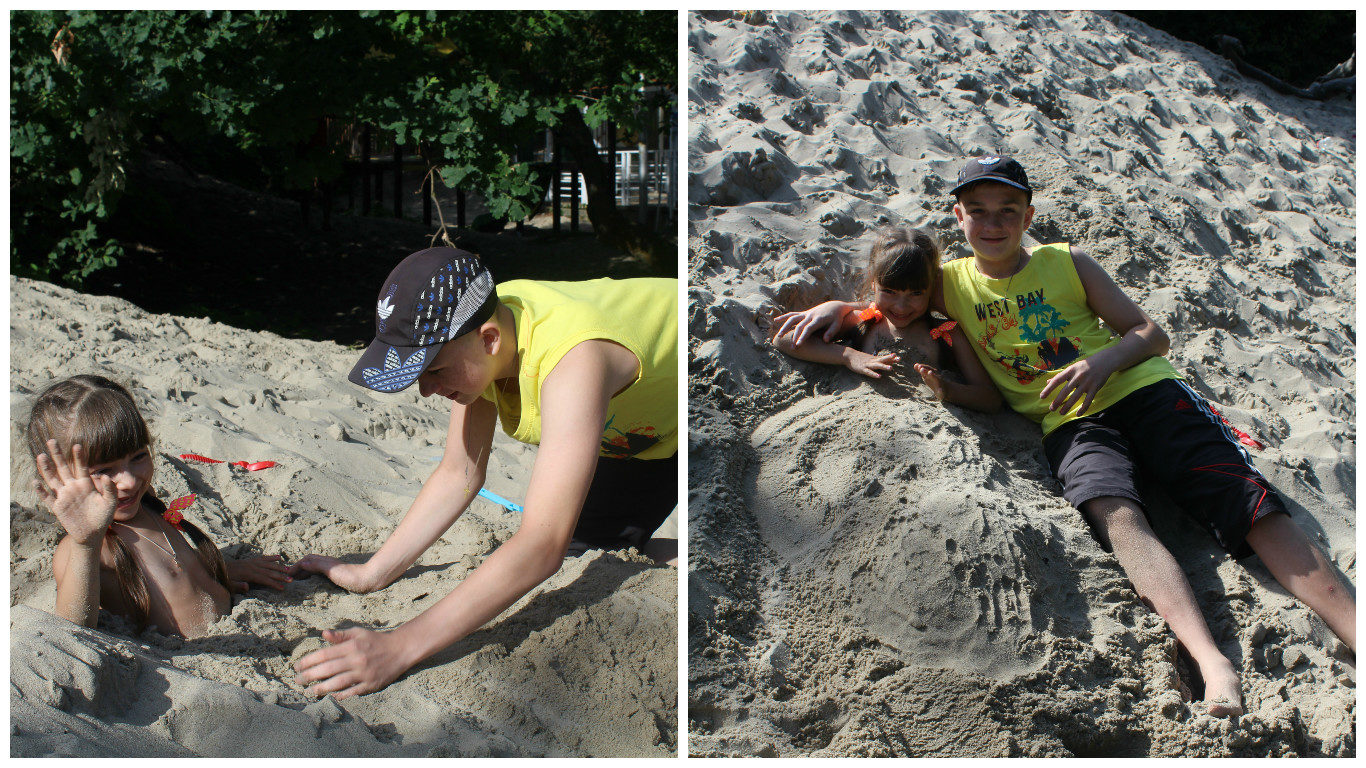                                                  Ученик 8 «Б» класса Аксютов ДмитрийНачинается семьяС мамы, папы и меня,Из домашней суеты,Из стоянья у плиты,Из прогулок в выходной,Из дураченья со мной,Из любви счастливых глазИ из снимков, что про нас.